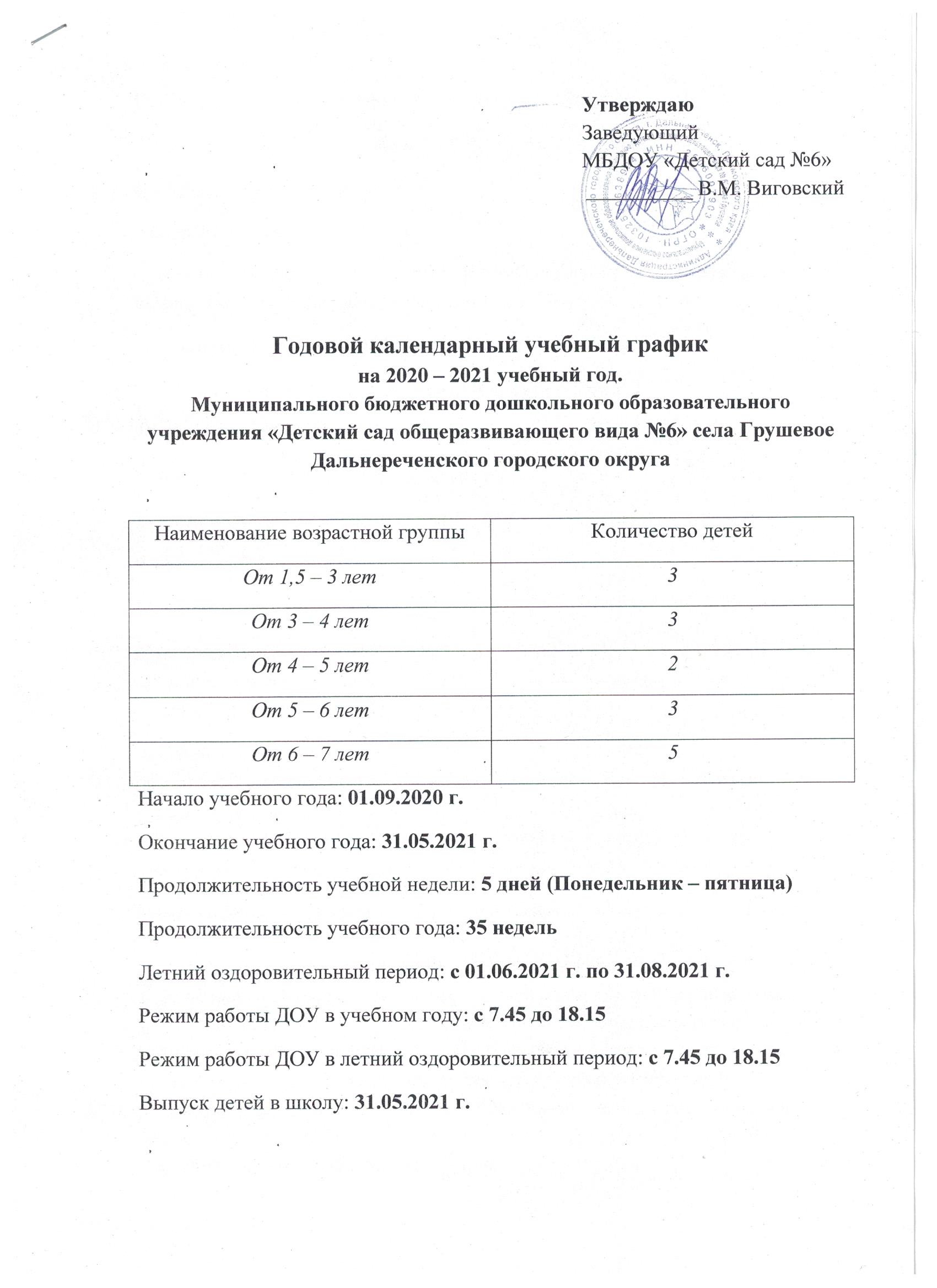 Периодичность проведения родительских собраний:1 собрание – сентябрь-октябрь,2 собрание – январь-февраль,3 собрание – апрель – майПраздничные (выходные) дни в соответствии с производственным календарем на 2020 – 2021 учебный год:- 4 ноября -День народного единства1.01.2020 г. – 10.01.2021 г. – новогодние каникулы;23 февраля – День защитника Отечества;8 марта – Международный женский день;1-3 мая – Праздник весны и труда;9 мая – День Победы;12 июня – День России.Минимальный перерыв между НОД:10 минут.Особенности регламентации приоритетного направления: Социально-личностное развитие: организация и проведение режимных моментов, организация и проведение НОД по образовательным областям: социально-коммуникативное, художественно-эстетическое развитие, организация тематических дней, выставок детского творчества.        - организация дополнительного образования во второй половине дня согласно приоритетному направлению;- организация мероприятий, конкурсов.Пояснительная записка к годовому календарному учебному графику Муниципального бюджетного дошкольного образовательного учреждения «Детский сад №6» с. Грушевое на 2020 -2021 учебный год.	Годовой календарный учебный график – является локальным нормативным документом, регламентирующим общие требования к организации образовательного процесса в учебном году в Муниципальном бюджетном дошкольном образовательном учреждении «Детский сад №6» 	Годовой календарный учебный график разработан в соответствии с:  Федеральным законом  «Об образовании в Российской Федерации» (от 29.12.2012 года   № 273-ФЗ), с Федеральным государственным образовательным стандартом дошкольного образования (приказ Министерства образования и науки РФ от 17 октября 2013 г. №1155),  Санитарно-эпидемиологическими требованиями к устройству, содержанию и организации режима работы ДОУ (СанПиН 2.4.1. 3049-13), Уставом ДОУ.В  2020 – 2021 учебном году  ДОУ   реализует общеобразовательную  программу МБДОУ «Детский сад №6», разработанную на основе примерной общеобразовательной программы  «От рождения до школы» под редакцией  Н.Е. Вераксы,  Т.С.Комаровой,  М.А.Васильевой.                                                                       	Годовой календарный учебный график учитывает в полном объеме возрастные, психофизические особенности воспитанников и отвечает требованиям охраны их жизни и здоровья.           Содержание годового календарного учебного графика включает в себя следующее:- режим работы ДОУ;- продолжительность учебного года; - количество недель в учебном году;- сроки проведения каникул, их начало и окончание;- перечень проводимых праздников для воспитанников;-сроки проведения мониторинга достижения детьми планируемых результатов освоения основной общеобразовательной программы дошкольного образования;- праздничные дни;- работа ДОУ в летний период;-особенности регламентации приоритетного направления.	Годовой календарный учебный график обсуждается и принимается педагогическим советом и утверждается приказом ДОУ до начала учебного года. Все изменения, вносимые ДОУ в годовой календарный учебный график, утверждаются приказом по согласованию с учредителем и доводятся до всех участников образовательного процесса.    	МБДОУ «Детский сад №6» в установленном законодательством Российской Федерации порядке несет ответственность за реализацию  в полном объеме образовательных программ в соответствии с годовым календарным учебным графиком.Непосредственно образовательная деятельностьОт 1,5 – 3 летОт 3 – 4 летОт 4 – 5 летОт 5 – 6 летОт 6 – 7 летРегламентация образовательного процесса на один день2 занятия по 10 минут2 занятия по 15 минут2 занятия по 20 минут2-3 занятия по 25 минут3 занятия по 30 минут